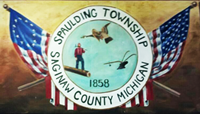 News from our Supervisor…..Since our last newsletter, we have accomplished signing a contract with the Saginaw County Sheriff’s Department for one full time officer that will serve Spaulding Township and utilize our patrol vehicle.  The current Sheriff Department Sub-Station will remain with many officers reporting here.  We welcome our new officer, Deputy Addison Burton. His Spaulding Township Police Office telephone number is 777-5676.  The office is located within the township complex.  Deputy Burton will be mainly on patrol but will check his office for any messages on a regular basis.  As always, if you have an emergency, please call 9-1-1 so they may dispatch the nearest officer to assist you.A “drop box” is now in place for unwanted medications which is located in the office lobby.  The drop off box was provided and will be maintained by Saginaw County Department of Public Health.The road program for this year includes:Chip and seal the following -Curtis from Sheridan to M-13W. Moore from Sheridan to M-13Houlihan from Sheridan to M-13All streets in Westlawn SubdivisionAll streets in Yursco SubdivisionPulverize and gravel Tom Creswell Rd.Fix the crown on S. Washington by Casey Dr.This summer we are focusing on blight, junk vehicles, and cleanup of the township. Copies of the ordinances regarding blight and junk vehicles are available at the township office.We held another Banner Rd. cleanup day on June 20th which was, once again, a success.  Many thanks to Waste Management for donating a dumpster for the project and to the Saginaw County Sheriff Dept. for providing workers.  Our D.P.W. Superintendent, Don Ackerman, and Harold Sabgash of Park Maintenance, assisted me with overseeing the project and we thank them for their service.Make plans to attend our 2nd Annual Open House for Spaulding Township at the park which will take place on Sunday, September 9th. Everyone in the township isinvited. If you own a business and are interested in having a display, please contact the township office. So everyone, mark your calendar and watch for more information in the mail.We are always looking for men and women who would like to serve on the Spaulding Township Fire Department.  Please call Fire Chief, Thomas Fortier, or come into the office for more information or to receive an application.Monthly board meetings are held the third Tuesday of every month (unless otherwise posted):  D.P.W. Board begins at 6:00pm and Township Board meets at 7:00pm in the Township Complex boardroom located at 5025 East Rd., Saginaw MI 48601.  Feel free to contact me at the office to express any concerns.  We, the Board, are here to serve you. - Ed Masters, Supervisor*******JULY BOARD OF REVIEW********Pursuant to provisions of MCL 211.53b, the Spaulding Township Board of Review will meet on Tuesday, July 17, 2018 at 1:00pm in the Township Complex, 5025 East Rd., Saginaw, MI.  The purpose of this meeting is to correct clerical errors or mutual mistakes of fact and to hear poverty exemption applications. PRIMARY and GENERAL ELECTIONSPlease plan to take part in two elections this year.  Your vote is important to choose our government leaders as well as to decide on funding for four county proposals.  The primary election will be held on August 7th.  This will narrow the candidates for each political party to be placed on the ballot for the general election.  There will be four proposals for funding for Saginaw County projects:  Saginaw County Animal Care and Control renewal-increase, Saginaw County Castle Museum renewal-increase, Saginaw County Commission on Aging renewal-increase, and Saginaw County 911 Authority new proposal.The general election will be held on Nov. 6th.  Both the primary and general elections will include the selection of governor, U.S. Senator, U.S. Representative, State Senator, State Representative, several judges and county commissioner.  If you are not able to vote at the polls, please contact the office to get an absentee ballot.  Absentee Voter Ballot Applications are also available on our website: www.spauldingtwp.com.  – Mark Seamon, Clerk___________________________________________++ FIRE DEPARTMENT ++
We are proud to announce that Justin Dixon was voted Fireman of the Year.  Congratulations!One volunteer firefighter passed EMT (Emergency Medical Technician) training and is now certified, and another passed MFR (Medical First Responder) testing and is now certified.  Two passed the MFR classes and are waiting for the testing portion in order to become certified.All officers attended and passed the first round of officer classes.  This was accomplished over the last 6 months and took place one weekend each month.  We thank them for the dedication.We are always looking for men and women to join the Fire Dept.  If you or someone you know is over 18 yrs. old and interested, please contact me at the township office, or you may obtain an application on our township’s website, or visit the office. – Thomas Fortier, Fire Chief CASS RIVER DIKE BOARDThe Cass River Dike Board has been very active continuing to work on the master dike plan for the Cass River as it passes through Spaulding Township. It is with sadness that we continue our work without the experience and wisdom of Don Kinasz who passed on in March.  Don was one of the original appointees to the Dike Board. The Township Board has since appointed Rich Antal. Rich is a resident living in the assessment district and has experienced river flooding.The Board is presently working on a maintenance program for the dikes already built on the Cass River and we have been in contact with Senator Stabenow’s office looking for financial help to build the dike on the west side of M-13. This will be a long and complicated project.The 10-year assessment that funds the Cass River Dike Board has run out and the board will ask the Township Board to renew the assessment for 10 years with no increase. The two-hearing process will take place in August; all residents in the assessment district will be notified. SPAULDING TOWNSHIP D.P.W.It is with great sadness that we say goodbye to our D.P.W. Superintendent Don Ackerman.  He has chosen another career path and parting on positive terms.  Don plans to assist us during this time of transition as we welcome our new D.P.W. Director, Chris Cramer, to our Spaulding Township office. 2018 SAGINAW REGION WATER QUALITY REPORT is provided to township residents annually to help you learn more about the quality of the drinking water that comes out of your tap.  You may have already received this report in a postcard format.  The complete report is available on our website and in our lobby.Water Bill / Tax Bill “DROP BOX”Please note there is a locked drop box outside the main entrance by the front doors for your convenience.Please pay with a check or money order when using this box.We do not recommend cash be deposited.Online PaymentsYou may pay your water bill (or taxes) online by going to the township’s website:  www.spauldingtwp.com or by credit or debit card at the office or over the telephone. – Note: there is an access fee for credit card payments.MMWA Trash Tips:  What is a bulky item?In addition to unlimited bagged or canned trash, Spaulding Twp. residents may put out up to 2 bulky items per week.  Anything that is not in a can or a bag – whether it is a clock radio or a refrigerator – is considered a bulky item.  If your item is too big or heavy for the driver to collect with your trash, he will schedule it for pick-up by the bulk truck within 2 business days of your service day.After your trash has been collected, look for an orange sticker on your bulky item.  If you put out a bulky item and do not see an orange sticker on it, call MMWA to make sure it is on the bulk pick-up schedule.  Do not call MMWA to schedule a special bulky pick-up or to alert us that you will be putting out bulky items on your trash day.  The only time you should call ahead about a bulky item is if you are unsure how to prepare it for collection.More information about Mid-Michigan Waste Authority’s bulky item guidelines can be found on our website: www.recyclemotion.org/trash/ or call (989) 781-9555.